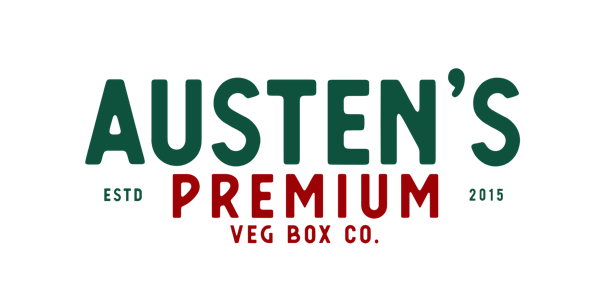 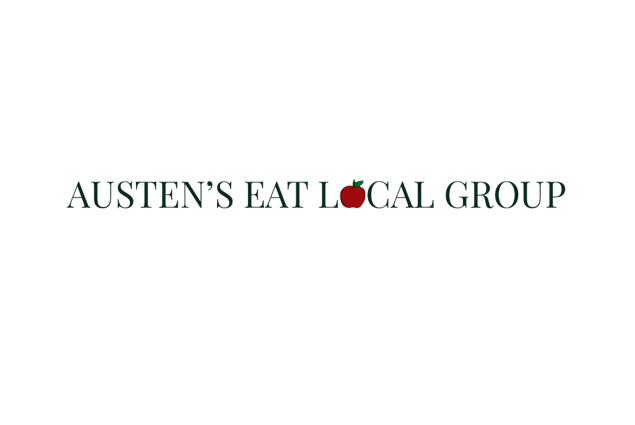 VEG BOX CONTENTS & RECIPES FOR WEEK COMMENCING 17th FEBRUARY 2020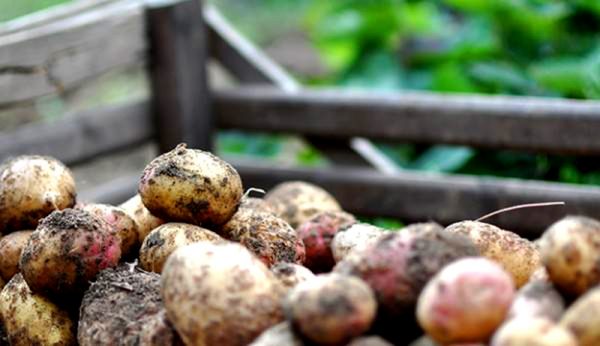 E A T  L O C A L  L I V E  B E T T E RVEG BOX CONTENTSThis week’s savoury recipeQUICK & EASY POTATO, LEEK & BACON BAKEIngredients, serves 4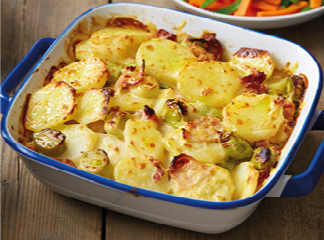 400g bacon1kg potatoes300g leeks300g carrots1 tin chicken soup75g cheddar cheese or similar, gratedSalt & black pepper15ml oil1 ovenproof dishMethodPreheat the oven to 180°C (160°C fan).Chop the bacon into chunks and sauté in a frying pan with the oil for 5-6 minutes until just coloured. Peel the potatoes and cut into medium sized slices (not too thick) Chop the leeks into slices, wash well and drain (use only the white and lightly green part of the leeks). Put the potato and leek slices into a pan of cold slightly salted water, bring to the boil, cover and cook for 5 minutes then drain well.Place the potato, leek slices and the bacon into the baking dish, pour over the soup and gently mix and season with some black pepper. Sprinkle over the grated cheese and bake in the oven for 20 - 25 minutes until golden.Meanwhile peel the carrots and cut into thick matchsticks. Cook in some boiling salted water for 6 - 8 minutes.Drain and serve alongside the potato bake.This week’s sweet recipeBLOOD ORANGE GALETTESIngredients, serves 6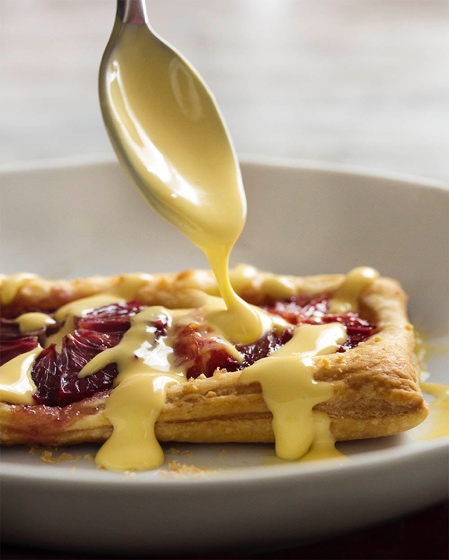 1 sheet puff pastry3 medium blood oranges3 tbsp brown sugar2 tbsp flour2 tbsp unsalted butterMethodPreheat oven to 350F. Line a baking tray with parchment paper.Lay out the square of puff pastry onto a lightly floured board. Go over the pastry with a rolling pin to smooth it out and make it a little bigger, about 1 inch more on each side. Cut the puff pastry into three strips and then cut each strip in half.Cut the ends off of three blood oranges and then slice down to cut off the rind. Slice each orange into 6 wagon wheel slices. Try to remove as much of the centre pith as possible without destroying the slices.Arrange the puff pastry pieces onto the baking tray. Sprinkle each one with brown sugar, using 1½ tablespoons in total. Then add 1 teaspoon of flour in a stripe down the middle of the piece. Top with 3 orange slices, layered so they overlap each other. Then sprinkle on the rest of the brown sugar and dot with butter.Bake the orange galettes for 28-30 minutes. Transfer them to a cooling rack. Serve warm or at room temperature topped with custard or ice cream.